№ 23                                                     от «12» апреля 2024 г.Об источниках наружного противопожарного водоснабжения для целей пожаротушения, расположенных в населенных пунктах Верх-Ушнурского сельского поселения и на прилегающих к ним территориях В соответствии с Федеральным законом от 21.12.1994 № 69-ФЗ «О пожарной безопасности», в целях создания условий для забора в любое время года воды из источников наружного водоснабжения в населенных пунктах Верх-Ушнурского  сельского поселения и на прилегающих к ним территориям, Верх-Ушнурская сельская администрация Советского муниципального района Республики Марий Эл п о с т а н о в л я е т:1. Утвердить Правила учёта и проверки наружного противопожарного водоснабжения для целей пожаротушения, расположенных в населенных пунктах Верх-Ушнурского сельского поселения и на прилегающих к ним территориям согласно приложению № 1.2. Утвердить перечень пожарных гидрантов и иных наружных источников противопожарного водоснабжения, находящихся на территории населённых пунктов Верх-Ушнурского сельского поселения, согласно приложению № 2.3. Утвердить форму акта проверки источников наружного противопожарного водоснабжения согласно приложению № 3.4. Проводить два раза в год проверку источников наружного противопожарного водоснабжения в населенных пунктах Верх-Ушнурского сельского поселения, находящихся на водопроводных сетях поселения, результаты проверки оформлять актом.5. Верх-Ушнурской  сельской администрации, а также организациям всех форм собственности, имеющим источники наружного противопожарного водоснабжения необходимо:5.1. Ежегодно принимать исчерпывающие меры по устранению неисправностей источников наружного противопожарного водоснабжения;5.2. Составить списки источников наружного противопожарного водоснабжения, внести их в реестр, а также вести строгий учёт их количества и технического состояния.5.3. Обеспечить подъезд и площадку для забора воды из естественных водоёмов твердым покрытием на установку расчётного количества пожарных автомобилей. В зимнее время обращать внимание на наличие и размер проруби, осуществлять расчистку площадки от снега для установки пожарных автомобилей 6. Руководителям предприятий, организаций, находящихся на территории Верх-Ушнурского сельского поселения определить порядок беспрепятственного доступа подразделений пожарной охраны на территорию предприятий, организаций для заправки водой, необходимой для тушения пожаров, а также для осуществления проверки их технического состояния.        7. Обнародовать настоящее постановление, а также разместить в информационно-телекоммуникационной сети «Интернет» на официальном интернет-портале Республики Марий Эл (адрес доступа: mari-el.gov.ru).        8.Настоящее постановление вступает в силу после обнародования.9. Контроль за исполнением Постановления оставляю за собой.Глава Верх-Ушнурскойсельской администрации	 			               В.Г. Ельмекеев                                                                              Приложение № 1                                                               к постановлению Верх-Ушнурской                                                                      сельской администрации                                                                             от 12.04.2024 г. № 23 ПРАВИЛАучёта и проверки наружного противопожарного водоснабжения1. Общие положения1.1. Настоящие Правила действуют на всей территории Верх-Ушнурского сельского поселения и обязательны для исполнения организацией водопроводного хозяйства, обслуживающей населённые пункты Верх-Ушнурского сельского поселения, а также всеми абонентами, имеющими источники противопожарного водоснабжения независимо от их ведомственной принадлежности и организационно – правовой формы.1.2. Наружное противопожарное водоснабжение поселения включает в себя: водопровод, пожарные водоёмы, а также другие естественные и искусственные водоисточники, вода из которых используется для пожаротушения, независимо от их ведомственной принадлежности и организационно – правовой формы.1.3. Ответственность за техническое состояние источников наружного противопожарного водоснабжения и установку указателей несёт Верх-Ушнурская сельская администрация, а также организация водопроводного хозяйства поселения или абонент, в ведении которого они находятся.1.4. Подразделения пожарной охраны имеют право на беспрепятственный въезд на территорию предприятий и организаций для заправки водой, необходимой для тушения пожаров, а также для осуществления проверки технического состояния источников противопожарного водоснабжения.2. Техническое состояние, эксплуатация и требования к источникам противопожарного водоснабжения2.1. Постоянная готовность источников противопожарного водоснабжения для успешного использования их при тушении пожаров обеспечивается проведением основных подготовительных мероприятий:- качественной приёмкой всех систем водоснабжения по окончании их строительства, реконструкции и ремонта;- точным учётом всех источников противопожарного водоснабжения;- систематическим контролем за состоянием водоисточников;- периодическим испытанием водопроводных сетей на водоотдачу (1 раз в год);- своевременной подготовкой источников противопожарного водоснабжения к условиям эксплуатации в весенне-летний и осенне-зимний периоды.2.2. Источники наружного противопожарного водоснабжения должны находиться в исправном состоянии и оборудоваться указателями в соответствии с нормами пожарной безопасности. Ко всем источникам противопожарного водоснабжения должен быть обеспечен подъезд шириной не менее 3,5 м.2.3. Свободный напор в сети противопожарного водопровода низкого давления (на поверхности земли) при пожаротушении должен быть не менее 10 м.2.4. Пожарные водоёмы должны быть наполнены водой. К водоёмам должен быть обеспечен подъезд с твердым покрытием и разворотной площадкой размером 12х12 м. При наличии «сухого» и «мокрого» колодцев крышки их люков должны быть обозначены указателями. В «сухом» колодце должна быть установлена задвижка, штурвал который должен быть введён под крышку люка.2.5. Электроснабжение предприятия должно обеспечивать бесперебойное питание электродвигателей пожарных насосов.2.6. Задвижки с электроприводом, установленные на обводных линиях водомерных устройств, проверяются на работоспособность не реже двух раз в год, а пожарные насосы – ежемесячно.2.7. Источники наружного противопожарного водоснабжения допускается использовать только при тушении пожаров, проведении занятий, учений и проверке их работоспособности.3. Учет и порядок проверки противопожарного водоснабжения.3.1. Руководители организаций водопроводного хозяйства, а также абоненты обязаны вести строгий учет и проводить плановые совместные с подразделениями Государственной противопожарной службы проверки имеющихся в их ведении источников противопожарного водоснабжения.3.2. С целью учета всех водоисточников, которые могут быть использованы для тушения пожара, Верх-Ушнурская  сельская администрация, организации водопроводного хозяйства и абоненты совместно с Государственной противопожарной службой не реже одного раза в пять лет проводят инвентаризацию противопожарного водоснабжения.3.3. Проверка противопожарного водоснабжения производится 2 раза в год.3.4. При проверке пожарного водоема проверяется:- наличие на видном месте указателя установленного образца;- возможность беспрепятственного подъезда к пожарному водоему;- степень заполнения водой и возможность его пополнения;- наличие площадки перед водоемом для забора воды;- герметичность задвижек (при их наличии);- наличие проруби при отрицательной температуре воздуха (для открытых водоемов).4. Инвентаризация противопожарного водоснабжения4.1. Инвентаризация противопожарного водоснабжения проводится не реже одного раза в пять лет.4.2. Инвентаризация проводится с целью учета всех водоисточников, которые могут быть использованы для тушения пожаров и выявления их состояния и характеристик.4.3. Для проведения инвентаризации водоснабжения распоряжением Верх-Ушнурской  сельской администрации создается межведомственная комиссия, в состав которой входят: представители органов местного самоуправления Верх-Ушнурского сельского поселения, органа государственного пожарного надзора, организации водопроводного хозяйства, абоненты.4.4. Комиссия путем детальной проверки каждого водоисточника уточняет:- вид, численность и состояние источников противопожарного водоснабжения, наличие подъездов к ним;- причины сокращения количества водоисточников;- диаметры водопроводных магистралей, участков, характеристики сетей, количество водопроводных вводов; - наличие насосов - повысителей, их состояние;- выполнение планов замены пожарных гидрантов (пожарных кранов),- строительства новых водоемов, пирсов, колодцев. 4.5. По результатам инвентаризации составляется акт инвентаризации и ведомость учета состояния водоисточников.5. Ремонт и реконструкция противопожарного водоснабжения.5.1. Верх-Ушнурская сельская администрация, организации водопроводного хозяйства, а также абоненты, в ведении которых находится неисправный источник противопожарного водоснабжения, обязаны в течение 10 дней после получения сообщения о неисправности произвести ремонт водоисточника. В случае проведения капитального ремонта или замены водоисточника сроки согласовываются с государственной противопожарной службой.5.2. Реконструкция водопровода производится на основании проекта, разработанного проектной организацией и согласованного с территориальными органами государственного пожарного надзора.5.3. Технические характеристики противопожарного водопровода после реконструкции не должны быть ниже предусмотренных ранее.5.4. Заблаговременно, за сутки до отключения участков водопроводной сети для проведения ремонта или реконструкции, руководители организаций водопроводного хозяйства или абоненты, в ведении которых они находятся, обязаны в установленном порядке уведомить органы местного самоуправления Верх-Ушнурского  сельского поселения и подразделения пожарной охраны о невозможности их использования, при этом предусматривать дополнительные мероприятия, компенсирующие недостаток воды на отключенных участках.5.5. После реконструкции водопровода производится его приёмка комиссией и испытание на водоотдачу.6. Особенности эксплуатации противопожарного водоснабжения в зимних условиях.6.1. Ежегодно в октябре – ноябре производится подготовка противопожарного водоснабжения к работе в зимних условиях, для чего необходимо:- произвести откачку воды из колодцев;- проверить уровень воды в водоёмах, исправность теплоизоляции и запорной арматуры;- произвести очистку от снега и льда подъездов к пожарным водоисточникам;- осуществить смазку стояков пожарных гидрантов.6.2. В случае замерзания стояков пожарных гидрантов необходимо принимать меры к их отогреванию и приведению в рабочее состояние.                                                                               Приложение №2                                                               к постановлению Верх-Ушнурской                                                                      сельской администрации                                                                             от 12.04.2024 г. № 23 Переченьпожарных гидрантов и иных наружных источников противопожарного водоснабжения, находящихся на территории населённых пунктов Верх-Ушнурского сельского поселенияСведения о пожарных водоемах (резервуарах) Сведения о естественных водоемах (пирсах)                                                                                           Приложение № 3                                                               к постановлению Верх-Ушнурской                                                                      сельской администрации                                                                             от 12.04.2024 г. № 23АКТпроверки источников наружногопротивопожарного водоснабжения «___» __________20____г. дер.________ Мы, нижеподписавшиеся, представитель ____________ сельской администрации_____________________________________________, с одной стороны и представитель обслуживающей организации________, с другой стороны, составили настоящий акт в том, что в период с _______ 202___ года по ___________202_____ года произведен осмотр технического состояния пожарных гидрантов (водоемов), расположенных на водопроводных сетях населённых пунктов _________________ сельского поселения. Проверкой осмотрены пожарные гидранты (водоемы):Неисправные пожарные гидранты (водоемы): Исправные пожарные гидранты (водоемы): Акт составлен в 2-ух экземплярах – по одному экземпляру каждой стороне.Представитель ___________ сельской администрации____________________________________________________ М.П. Представитель обслуживающей организации_______________________________________________________ М.П.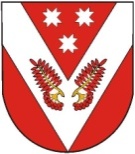 РОССИЙ ФЕДЕРАЦИЙМАРИЙ ЭЛ РЕСПУБЛИКЫСЕСОВЕТСКИЙ МУНИЦИПАЛ РАЙОНЫН УШНУР ЯЛ КУНДЕМАДМИНИСТРАЦИЙЖЕРОССИЙ ФЕДЕРАЦИЙМАРИЙ ЭЛ РЕСПУБЛИКЫСЕСОВЕТСКИЙ МУНИЦИПАЛ РАЙОНЫН УШНУР ЯЛ КУНДЕМАДМИНИСТРАЦИЙЖЕРОССИЙСКАЯ ФЕДЕРАЦИЯРЕСПУБЛИКА МАРИЙ ЭЛСОВЕТСКИЙ МУНИЦИПАЛЬНЫЙ РАЙОН ВЕРХ-УШНУРСКАЯСЕЛЬСКАЯ АДМИНИСТРАЦИЯРОССИЙСКАЯ ФЕДЕРАЦИЯРЕСПУБЛИКА МАРИЙ ЭЛСОВЕТСКИЙ МУНИЦИПАЛЬНЫЙ РАЙОН ВЕРХ-УШНУРСКАЯСЕЛЬСКАЯ АДМИНИСТРАЦИЯПУНЧАЛПУНЧАЛПОСТАНОВЛЕНИЕПОСТАНОВЛЕНИЕ  № п/п№ ПГАдрес расположения ПГПривязка на местностиВид и Ø сетиГеоданные1234561. ПГ-87С. Верх-Ушнур, ул. Заречная, д.82. ПГ-88С. Верх-Ушнур, ул. Центральная, д.1а3.ПГ-89С. Верх-Ушнур, котельная4.ПГ-90С. Верх-Ушнур, ул. Центральная, д.15.ПГ-91С. Верх-Ушнур, ул. Лесная, д.36.ПГ-92С. Верх-Ушнур, ул. Центральная, у школы7.ПГ-93С. Верх-Ушнур, ул. Луговая, д.18.ПГ-94С. Верх-Ушнур, ул. Луговая, д.39.ПГ-95С. Верх-Ушнур, ул. Молодежная, д.110.ПГ-96С. Верх-Ушнур, ул. Новостройка, д.111.ПГ-97С. Верх-Ушнур, ул.Новостройка, д.1а12.ПГ-98Д. Семейкино, ул. Семейкино, д.3313.ПГ-99Д. Семейкино, ул. Семейкино, д, 2714.ПГ-100Д. Семейкино, ул. Семейкино, д. 2015.ПГ-101Д. Семейкино, ул. Семейкино, д. 1016.ПГ-102Д. Семейкино, ул. Семейкино, д. 617.ПГ-103Д. Семейкино, ул. Семейкино, д. 118.ПГ-123Д. Тапшер, ул. Тапшер, д. 3219.ПГ-124Д. Тапшер, ул. Тапшер, д. 3720.ПГ-125Д. Тапшер, ул. Тапшер, д. 3921.ПГ-126Д. Тапшер, ул. Тапшер, д. 4722.ПГ-127Д. Тапшер, ул. Тапшер, д. 54 между клубом и магазином23.ПГ-128Д. Тапшер, ул. Тапшер, д. 5924.ПГ-129Д. Тапшер, ул. Тапшер, д. 6425.ПГ-130Д. Тапшер, ул. Тапшер, д. 6926.ПГ-131Д. Тапшер, ул. Тапшер, д. 7327.ПГ-132Д. Тапшер, ул. Тапшер, д. 8428.ПГ-133Д. Тапшер, ул. Тапшер, д. 8729.ПГ-134Д. Тапшер, ул. Тапшер, д. 9230ПГ-104Д. Колокуда, ул. Колокуда, д. 531ПГ-105Д. Колокуда, ул. Колокуда, д. 1332ПГ-106Д. Колокуда, ул. Колокуда, д. 1533ПГ-108Д. Колокуда, ул. Колокуда, д. 2334ПГ-109Д. Колокуда, ул. Колокуда, д.2935ПГ-110Д. Колокуда, ул. Колокуда, д. 3736ПГ-111Д. Колокуда, ул. Колокуда, д. 4337ПГ-112Д. Колокуда, ул. Колокуда, д. 4938ПГ-113Д. Маскародо, ул. Маскародо, д. 139ПГ-115Д. Маскародо, ул. Маскародо, д. 540ПГ-116Д. Кундуштур, ул. Кундуштур, 841ПГ-117Д. Кундуштур, ул. Кундыштур, д. 13-1542ПГ-119Д. Кундуштур, ул. Кундыштур, д. 20-2243ПГ-120Д. Кундуштур, ул. Кундыштур, д. 2944ПГ-122Д. Кундуштур, ул. Кундыштур, д. 3945ПГ-238Д. Кукмарь, ул. Новая, (магазин и контора)46ПГ-239Д. Кукмарь, ул. Новая, д. 12 (напротив садика)47ПГ-240Д. Кукмарь, ул. Новая, д. 3 (напротив садика)48ПГ-242Д. Кукмарь, ул. Новая, д. 2149ПГ-243Д. Кукмарь, ул. Новая, д. 65-6750ПГ-244Д. Кукмарь, ул. Нижняя, д. 5351ПГ-245Д. Кукмарь, ул. Нижняя, д. 4952ПГ-246Д. Кукмарь, ул. Нижняя, д. 3753ПГ-247Д. Кукмарь, ул. Нижняя, между д. 2954ПГ-248Д. Кукмарь, ул. Верхняя, д. 3255ПГ-249Д. Кукмарь, ул. Нижняя, д .20 рядом со школой56ПГ-250Д. Кукмарь, ул. Нижняя, д. 10 (напротив трансформатора)57ПГ-251Д. Кукмарь (напротив подстанции)58ПГ-253Д. Кукмарь, ул. Верхняя (напротив магазина)59ПГ-254Д. Кукмарь, ул. Верхняя, д. 20 № п/п№ ПВАдрес расположения ПВ (резервуара ПР)Привязка на местностиВид и V (м3)ГеоданныеПримечаниеИсправность12345678 1плотина на ручье у дер. Тапшер2.плотина на р. М. Кундыш у дер. Тапшер3.плотина на р. М. Кундыш у дер. Куркумбал4.Плотина на р. Верка у дер. Немец-Родо5.Плотина на ручье у дер. Янгранур6.Плотина на р. Шуй у дер. Кукмарь7.Плотина на ручье у дер. Васташуй № п/пестественный водоем ЕВ (пирс)Адрес расположения естественного водоема (пирса)Наличие площадки 12х12 м12341.---№ п/пНаименованиеКоличествоПримечание1.Осмотрено пожарных гидрантов (водоемов)2.Обнаружено неисправных пожарных гидрантов(водоемов)3.Исправлено гидрантов (водоемов)4.Обнаружено замороженных гидрантов (водоемов)№ № ПГ (ПВ)АдресПричинаВедомственнаяПримечап/пнеисправностипринадлежностьние1.2.3.№ № ПГ (ПВ)АдресВедомственнаяПримечап/ппринадлежностьние1. 2. 3. 